Australian Capital TerritoryPublic Health (Closure of Non-Essential Business or Undertaking) Emergency Direction 2020 (No 3)Notifiable Instrument NI2020–181made under thePublic Health Act 1997, s 120 (Emergency actions and directions)Name of instrumentThis instrument is the Public Health (Closure of Non-Essential Business or Undertaking) Emergency Direction 2020 (No 3).CommencementThis instrument commences and is taken to commence at 11.59pm on 26 March 2020.  Public Health Emergency DirectionI, Dr Kerryn Coleman, Chief Health Officer, consider it necessary or desirable to alleviate the emergency declared under the Public Health (Emergency) Declaration 2020 (No 1) [NI2020-153] (the declared emergency) on 16 March 2020, to give the directions as set out below. DurationThis direction is in force until 11.59pm on 13 April 2020, unless it is earlier revoked. Revocation This direction revokes, replaces and amends the Public Health (Closure of Non-Essential Business or Undertaking) Emergency Direction 2020 (No 2) [NI2020-178]. Dr Kerryn ColemanChief Health Officer26 March 2020Public Health Emergency DirectionPublic Health Act 1997Made under the Public Health Act 1997, 
section 120 (Emergency actions and directions)I, Dr Kerryn Coleman, Chief Health Officer, consider it necessary or desirable to alleviate the emergency declared under the Public Health (Emergency) Declaration 2020 (No 1) [NI2020-153] (the declared emergency) on 16 March 2020, to give the directions as set out below.PART 1 — CLOSURE OF NON-ESSENTIAL BUSINESS OR UNDERTAKINGThe purpose of this direction is to prohibit the operation of non-essential businesses and undertakings in order to limit the spread of coronavirus disease 2019 (COVID-19), caused by the novel coronavirus SARS-CoV-2. DirectionsFrom 11.59pm on 26 March 2020 until 11.59pm on 13 April 2020, a person who owns, controls or operates a non-essential business or undertaking in the Australian Capital Territory must not operate that business or undertaking. Definition of a non-essential business or undertakingFor the purposes of these directions:A non-essential business or undertaking means any of the following, whether operated on a for-profit or not-for-profit basis or purely as a private social gathering: a business that supplies liquor for consumption ON the premises but not including any part of the business that sells liquor for consumption OFF the premises as defined by the Liquor Act 2010; a hotel, whether licensed or unlicensed, but not:to the extent that it provides accommodation, takeaway meals or a meal delivery service; or any part of the hotel constituted by a bottleshop; a gym; an indoor sporting centre; a health club or fitness centre; a centre that provides yoga, barre or spin facilities; a sauna, bathhouse or wellness centre; a boot camp or personal trainer, but not:to the extent that it provides outdoor events for groups of no more than 10 people and where social distancing of 1 person per 4 square metres is observed.  a social sporting-based activity, but not:to the extent that it involves outdoor events for groups of no more than 10 people and where social distancing of 1 person per 4 square metres is observed. a swimming pool, but not:to the extent that it is used for therapeutic purposes in a hospital.  a gathering of 10 or more persons at a private residence, but not:where 10 or more persons ordinarily reside at the residence and where social distancing of 1 person per 4 square metres is observed; or to the extent that the direct family members of the persons who ordinarily reside at the residence attend the residence and where social distancing of 1 person per 4 square metres is observed. a gallery, museum, national institution or historic site; a library; a gaming or gambling venue; a casino; a cinema, nightclub or entertainment venue of any kind; a restaurant or café, other than to the extent that it provides takeaway meals or a meal delivery service, but not:a café or canteen at a hospital;a café or canteen at a residential aged care facility;  a café or canteen at a school; a café or canteen at a correctional centre;  a military café or canteen; ora café or canteen that provides food or drink to the homeless.a community centre or facility or a youth centre or facility but not:to the extent that the centre or facility hosts essential voluntary or public services, such as food banks or services for the homeless; orto the extent that the centre or facility hosts essential services for vulnerable children and families, or for young people at risk of homelessness or engagement with the youth justice system.a hairdresser or barber shop but not:to the extent that social distancing of 1 person per 4 square metres is observed. a nail salon;a tattoo parlour; a centre that provides beauty therapy, tanning or waxing services; a spa or massage parlour; a strip club, brothel or an escort agency; a concert venue, theatre, arena, auditorium or stadium but not:to the extent that it provides live streaming of a performance by a group of persons sufficiently small to enable social distancing of 1 person per 4 square metres to be observed. an amusement park or arcade; an outdoor or indoor play centre; a food court but not:to the extent that it provides takeaway meals or a meal delivery service; an auction house; a real estate auction or an open house inspection but not:to the extent that it provides private appointments for inspection; a place of worship, other than for the purposes of a wedding or funeral. The Chief Health Officer may, in writing, exempt a residence from the application of paragraph 2(k). In hardship cases, the Chief Health Officer may, in writing, relax the application of paragraphs 2(ee) and 8 in respect of a funeral. Other definitionsCasino has the same meaning as in the Casino Control Act 2006. Place of worship means a building or place used for the purpose of religious worship by a congregation or religious group, whether or not the building or place is also used for counselling, social events, instruction or religious training.Wedding means a wedding attended by no more than 5 people (including the celebrant) where social distancing of 1 person per 4 square metres is observed.Funeral means a funeral attended by no more than 10 people where social distancing of 1 person per 4 square metres is observed. Note: All businesses or undertakings that continue to operate must comply with the Public Health (Indoor gatherings) Emergency Direction 2020 [NI2020 -162]. Those directions limit indoor gatherings of one hundred (100) or more persons in a single undivided indoor space at the same time. PENALTIESSection 120 (3) of the Public Health Act 1997 provides:A person must not, without reasonable excuse, fail to comply with a direction under this section.Maximum Penalty: In the case of a natural person, $8,000 (50 penalty units).In the case of a body corporate, $40,500 (50 penalty units).In the case of a utility that is a body corporate, $1,620,000 (2000 penalty units).………………………………………Dr Kerryn ColemanChief Health Officer 26 March 2020AccessibilityAccessibilityIf you have difficulty reading a standard printed document and would like an alternative format, please phone 13 22 81. If you have difficulty reading a standard printed document and would like an alternative format, please phone 13 22 81. 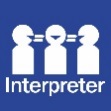 If English is not your first language and you need the Translating and Interpreting Service (TIS), 
please call 13 14 50.For further accessibility information, visit: www.health.act.gov.au/accessibilitywww.health.act.gov.au | Phone: 132281 | Publication No XXXXXwww.health.act.gov.au | Phone: 132281 | Publication No XXXXX© Australian Capital Territory, Canberra March 2020© Australian Capital Territory, Canberra March 2020